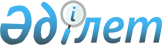 О внесении изменений в приказ Председателя Комитета гражданской авиации Министерства транспорта и коммуникаций Республики Казахстан от 19 декабря 2002 года № 832-ю "Об утверждении Правил электросветотехнического обеспечения полетов в гражданской авиации Республики Казахстан"
					
			Утративший силу
			
			
		
					Приказ Министра транспорта и коммуникаций Республики Казахстан от 25 марта 2010 года № 155. Зарегистрирован в Министерстве юстиции Республики Казахстан 19 июля 2010 года № 6337. Утратил силу призом и.о. Министра транспорта и коммуникаций Республики Казахстан от 30 сентября 2010 года № 442.
      Сноска. Утратил силу приказом и.о. Министра транспорта и коммуникаций РК от 30.09.2010 № 442 (вводятся в действие с 01.01.2011).
      В целях совершенствования эксплуатации систем светосигнального оборудования аэродромов в гражданской авиации Республики Казахстан ПРИКАЗЫВАЮ:
      1. Внести в приказ Председателя Комитета гражданской авиации Министерства транспорта и коммуникаций Республики Казахстан от 19 декабря 2002 года № 832-ю "Об утверждении Правил электросветотехнического обеспечения полетов в гражданской авиации Республики Казахстан" (зарегистрированный в Реестре государственной регистрации нормативных правовых актов за № 2126) следующие изменения:
      в Правилах электросветотехнического обеспечения полетов в гражданской авиации Республики Казахстан, утвержденных указанным приказом:
      в пункте 112:
      в абзаце третьем слова "но не реже 1 раза в полугодие" заменить словами "не реже 1 раза в год";
      в абзаце четвертом слова "не реже 1 раза в квартал" заменить словами "не реже 1 раза в год";
      в абзаце пятом слова "но не реже 1 раза в полугодие" заменить словами "не реже 1 раза в год".
      2. Комитету гражданской авиации Министерства транспорта и коммуникаций Республики Казахстан (Адимолда Р.О.) обеспечить предоставление настоящего приказа в Министерство юстиции Республики Казахстан для государственной регистрации.
      3. Контроль за исполнением настоящего приказа возложить на вице-министра транспорта и коммуникаций Республики Казахстан Дюсембаева Е. С.
      4. Настоящий приказ вводится в действие по истечении десяти календарных дней после его официального опубликования.
      СОГЛАСОВАНО
      Министр по чрезвычайным
      ситуациям Республики Казахстан
      ____________ В.К. Божко
      3 июня 2010 года
       СОГЛАСОВАНО
      Председатель Агентства
      Республики Казахстан
      по делам строительства
      и жилищно-коммунального
      хозяйства
      ____________ С.К. Нокин
      23 июня 2010 года
					© 2012. РГП на ПХВ «Институт законодательства и правовой информации Республики Казахстан» Министерства юстиции Республики Казахстан
				
Министр
А. Кусаинов